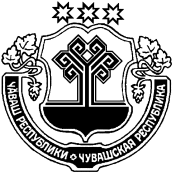 О признании утратившим силу постановление администрации Янтиковского района Администрация Янтиковского района п о с т а н о в л я е т:1. Признать утратившим силу постановление администрации Янтиковского района от 21.12.2017 № 610 «Об утверждении Перечня видов муниципального контроля и органов местного самоуправления Янтиковского района, уполномоченных на их осуществление».2. Настоящее постановление вступает в силу после его официального опубликования (обнародования).Глава администрацииЯнтиковского района                                                                        В.Б. Михайлов   ЧУВАШСКАЯ РЕСПУБЛИКАЧĂВАШ РЕСПУБЛИКИАДМИНИСТРАЦИЯЯНТИКОВСКОГО РАЙОНАПОСТАНОВЛЕНИЕ15.09.2021   № 495село ЯнтиковоТĂВАЙ РАЙОНАДМИНИСТРАЦИЙĔЙЫШĂНУ15.09.2021  495 № Тǎвай ялě